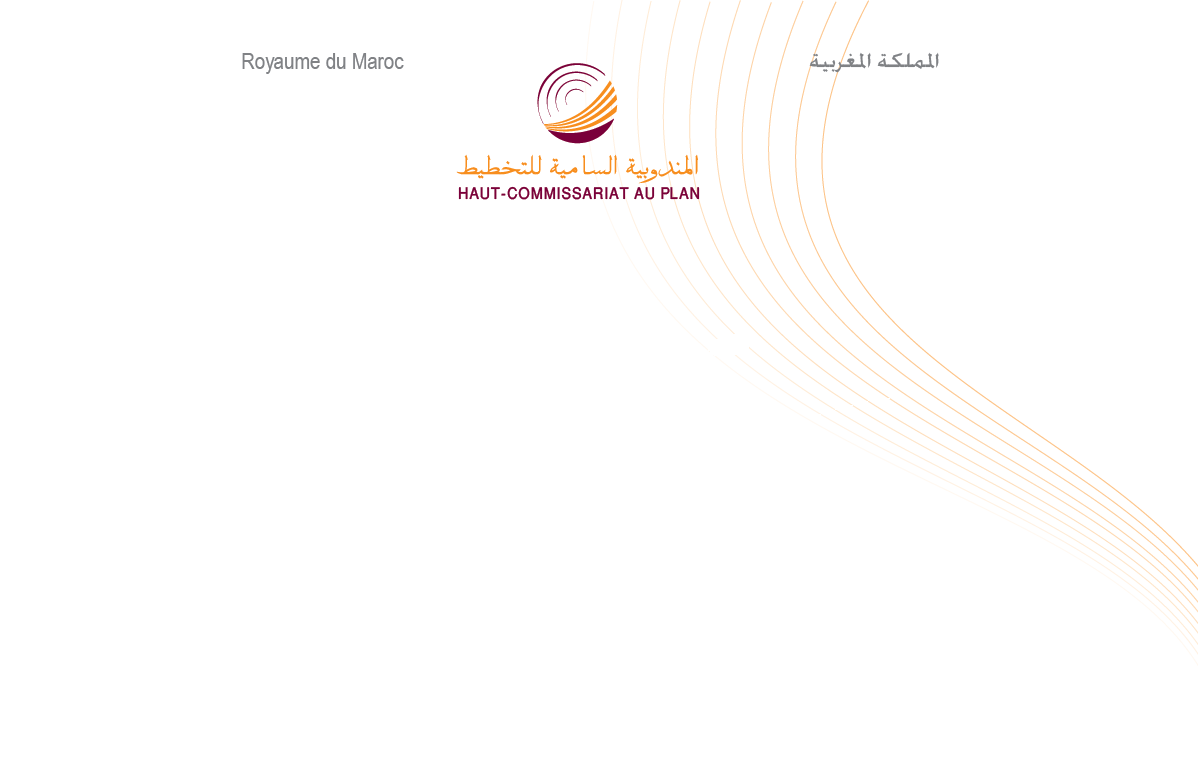 مذكرة إخبارية حول الحسابات الوطنية المؤقتة
لسنة 2014 حسب سنة الاساس 2007أظهرت الحسابات الوطنية لسنة 2014 نموا للاقتصاد الوطني بنسبة 2.4% عوض 4.7% سنة 2013. ويرجع هذا التطور إلى انخفاض النشاط الفلاحي ووثيرة متوسطة لتزايد الأنشطة غير الفلاحية. ويظل النمو الاقتصادي مدفوعا بالطلب الداخلي وكذلك بالطلب الخارجي خلال هذه السنة. غير أن الطلب الداخلي سجل تباطؤا واضحا في وثيرة نموه. ومن جهته عرفت الحاجة إلى تمويل الاقتصاد الوطني انخفاضا طفيفا كما أن وثيرة  نمو المستوى العام للأسعار عرفت تراجعا.وتجدر الإشارة في هذا الصدد إلى أن إعداد حسابات سنة 2014 تم على أساس 2007 نظرا لتغيير مرجعية الحسابات الوطنية من سنة 1998 إلى سنة 2007.ومن أهم نتائج الحسابات الوطنية ما يلي :وثيرة النمو الاقتصادي في تباطؤبلغ معدل نمو الاقتصاد الوطني 2.4% سنة 2014 مقابل 4.7%  سنة 2013 بفضل التأثير المشترك ل:انخفاض القيمة المضافة للقطاع الفلاحي بالحجم بنسبة 2.5% (بدون احتساب الصيد البحري) مقابل ارتفاع بنسبة 17.9% سنة 2013 ؛ارتفاع القيمة المضافة لباقي قطاعات الأنشطة غير الفلاحية بنسبة 2% عوض 1.9% السنة الفارطة.وذلك في سياق نمو صافي الضرائب من الإعانات بنسبة 13.4% بالحجم عوض 14.7% السنة الماضية. وفي هذا الإطار انتقل معدل نمو الناتج الداخلي الإجمالي غير الفلاحي بالحجم من 3% سنة 2013 إلى 3.1% سنة 2014. وارتفع الناتج الداخلي الإجمالي بالقيمة بنسبة 2.6% سنة 2014 مقابل 6.3% السنة الماضية، أي بارتفاع المستوى العام للأسعار بنسبة 0.2% عوض 1.6%. مساهمة جد ضعيفة للطلب الداخلي في النمو سجل الطلب الداخلي نموا ضعيفا بنسبة 1% سنة 2014 مقابل 4.2% سنة 2013. وانخفضت مساهمته في نمو الناتج الداخلي الإجمالي من 4.8 نقطة سنة 2013 إلى 1.2 نقطة سنة 2014.وبالحجم ارتفعت نفقات الاستهلاك النهائي للأسر بنسبة 3.2% بعدما ارتفعت بنسبة 3.7% سنة 2013، مع مساهمة ب 1.9 نقطة في نمو الناتج الداخلي الإجمالي عوض 2.8 نقطة سنة 2013. وبدوره عرف الاستهلاك النهائي العمومي وثيرة بطيئة للنمو منتقلة من 4.2% سنة 2013 إلى 1.8% سنة 2014 مع مساهمة في النمو بلغت 0.3 نقطة مقابل 0.8 نقطة سنة 2013.هذا وسجل التكوين الإجمالي لرأس المال الثابت، المكون الثاني للطلب الداخلي، انخفاضا بنسبة 0.4% عوض انخفاض بنسبة 1.5% سنة 2013، وانتقلت مساهمته في النمو من -0.5 نقطة سنة 2013 إلى 
-0.1  نقطة سنة 2014.مساهمة إيجابية للطلب الخارجي لأول مرة منذ سنة 2010سجلت الصادرات من السلع والخدمات ارتفاعا بالحجم بنسبة 6.3% سنة 2014 عوض 0.9% سنة 2013. وعرفت الواردات، بدورها، ارتفاعا بنسبة 1.8% مقابل 0.9%. وبذلك انتقلت مساهمة صافي المبادلات الخارجية من-0.1  نقطة سنة 2013 إلى 1.2 نقطة سنة 2014.استمرار تخفيف الحاجة إلى تمويل الاقتصاد الوطنيمع ارتفاع الناتج الداخلي الإجمالي بالقيمة بنسبة 2.6 % سنة 2014 وانخفاض صافي المداخيل الخارجية بنسبة 0.5%، عرف إجمالي الدخل الوطني المتاح ارتفاعا بنسبة 2.4% مقابل 7.3% سنة 2013 ليستقر في مستوى 985 مليار درهم سنة 2014.وتحت تأثير تحسن الاستهلاك النهائي الوطني بنسبة 3.2%، بلغ إجمالي الادخار الوطني 26.4% من الناتج الداخلي الإجمالي بعدما سجل 27% السنة الماضية.وشكل إجمالي الاستثمار (التكوين الإجمالي لرأس المال الثابت والتغير في المخزون) 32.2% من الناتج الداخلي الإجمالي سنة 2014 عوض 34.7% سنة 2013، ممول بإجمالي الإدخار الوطني بنسبة 82% عوض 78% سنة 2013. وهكذا تقلصت الحاجة إلى تمويل الإقتصاد الوطني من 7.7% من الناتج الداخلي الإجمالي سنة 2013  إلى 5.8% سنة 2014.تطور المجاميع الاقتصادية الأساسية(*) القيمة المضافة غير الفلاحية مضاف إليها صافي الضرائب من الإعانات على المنتجات201420132012العملياتالنمو الاقتصادي السنوي ب  %(بأسعار السنة الماضية)النمو الاقتصادي السنوي ب  %(بأسعار السنة الماضية)النمو الاقتصادي السنوي ب  %(بأسعار السنة الماضية)تقسيم الناتج الداخلي الإجمالي2,44,73,0الناتج الداخلي الإجالي1,43,92,7القيمة المضافة الكلية بالأسعار الأساسية-2,517,9-9,1    القطاع الفلاحي2,01,94,5    القطاع غير الفلاحي13,414,76,8صافي الضرائب من الإعانات على المنتجات 3,13,04,7الناتج الداخلي الإجمالي غير الفلاحي (*)الطلب3,23,74,1نفقات الاستهلاك النهائي للأسر1,84,28,5نفقات الاستهلاك النهائي للإدارات العمومية14,01,96,9نفقات الاستهلاك للمؤسسات الغير الهادفة للربح -0,4-1,53,6إجمالي تكوين رأس المال الثابت1,80,93,3الواردات من السلع والخدمات6,30,92,7الصادرات من السلع والخدماتبالأسعار الجارية (بمليون درهم)بالأسعار الجارية (بمليون درهم)بالأسعار الجارية (بمليون درهم)تقسيم الناتج الداخلي الإجمالي924 769901 366847 881الناتج الداخلي الإجالي830 734821 856781 813القيمة المضافة الكلية بالأسعار الأساسية99 121113 12897 582    القطاع الفلاحي731 613708 728684 231    القطاع غير الفلاحي94 03579 51066 068صافي الضرائب من الإعانات على المنتجات 825 648788 238750 299الناتج الداخلي الإجمالي غير الفلاحي (*)الطلب552 595535 861508 124نفقات الاستهلاك النهائي للأسر183 853178 309168 190نفقات الاستهلاك النهائي للإدارات العمومية4 9234 2424 083نفقات الاستهلاك للمؤسسات الغير الهادفة للربح 272 094273 392276 390إجمالي تكوين رأس المال الثابت431 136424 205425 597الواردات من السلع والخدمات316 855294 318296 161الصادرات من السلع والخدمات985 174962 071896 669إجمالي الدخل الوطني المتاح243 803243 659216 272إجمالي الادخار الوطني53 85769 18380 647الحاجة التمويليةب  %ب  %ب  %بعض النسب الاقتصادية27 76827 35626 011الناتج الداخلي الاجمالي حسب الفرد (بالدرهم)29 58129 19827 508إجمالي الدخل الوطني المتاح حسب الفرد (بالدرهم)59,859,459,9نفقات استهلاك الأسر / الناتج الداخلي الإجمالي19,919,819,8نفقات الاستهلاك النهائي للإدارات العمومية / الناتج الداخلي الإجمالي0,50,50,5نفقات الاستهلاك النهائي للمؤسسات الغير الهادفة للربح / الناتج الداخلي الإجمالي34,332,734,9الصادرات من السلع والخدمات / الناتج الداخلي الإجمالي46,647,150,2الواردات من السلع والخدمات / الناتج الداخلي الإجمالي32,234,735,0معدل الاستثمار (إجمالي تكوين رأس المال الثابت + التغير في المخزون / الناتج الداخلي الإجمالي)26,427,025,5معدل الادخار الوطني (إجمالي الادخار الوطني / الناتج الداخلي الإجمالي)-5,5-7,7-9,5الحاجة التمويلية/الناتج الداخلي الإجمالي